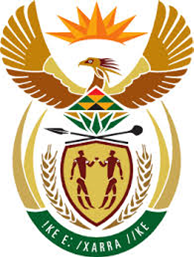 DEPARTMENT: PUBLIC ENTERPRISESREPUBLIC OF SOUTH AFRICANATIONAL ASSEMBLYQUESTION FOR WRITTEN REPLYQUESTION NO.: 2514DATE OF PUBLICATION: 11 NOVEMBER 2016REPLY: ALEXKOR SOC LTDDENEL SOC LTD																						Rb’sESKOM SOC LTD																						Rb’sSAFCOL SOC LTD											Rm’sSA EXPRESS SOC LTD											Rm’sTRANSNET SOC LTD											Rb’s2514.  Mr. D J Maynier (DA) to ask the Minister of Public Enterprises:(a)R NILR NIL(b)(i)R NIL(ii)R NILLocal currency denominated debt3 717Foreign currency denominated debt0Total debt   3 717(a)R 3 717 000 000.00 (Three Billion Seven Hundred and Seventeen Million Rands).R 3 717 000 000.00 (Three Billion Seven Hundred and Seventeen Million Rands).(b)(i)R 3 717 000 000.00 (Three Billion Seven Hundred and Seventeen Million Rands).(ii)R NILLocal currency denominated debt218Foreign currency denominated debt115Total debt      333(a)R333 000 000 000.00 (Three Hundred and Thirty Three Billion Rands).R333 000 000 000.00 (Three Hundred and Thirty Three Billion Rands).(b)(i)R 218 000 000 000. 00 (Two Hundred and Eighteen Billion Rands).(ii)R 115 000 000 000.00 (One Hundred and Fifteen Billion Rands)Local currency denominated debt    73.138Foreign currency denominated debt0Total debt          73.138(a)R 73 138 033.84 (Seventy Three Million One Hundred and Thirty Eight Thousands and Thirty Three Rands and Eighty Four cents).R 73 138 033.84 (Seventy Three Million One Hundred and Thirty Eight Thousands and Thirty Three Rands and Eighty Four cents).(b)(i)R 73 138 033.84 (Seventy Three Million One Hundred and Thirty Eight Thousands and Thirty Three Rands and Eighty Four cents).(ii)R NILLocal currency denominated debt		1077Foreign currency denominated debt147Total debt             1224(a)R 1 224 000 000. 00 (One Billion Two Hundred and Twenty Four Million Rands).R 1 224 000 000. 00 (One Billion Two Hundred and Twenty Four Million Rands).(b)(i)R 1 077 000 000.00 (One Billion and Seventy Seven Million Rands).(ii)R 147 000 000.00 (One Hundred and Forty Seven Million Rands).Local currency denominated debt		94.90Foreign currency denominated debt24.10Total debt             119(a)R 119 000 000 000.00 (One Hundred and Nineteen Billion Rands).R 119 000 000 000.00 (One Hundred and Nineteen Billion Rands).(b)(i)R 94 900 000 000.00 (Ninety Four Billion Nine Hundred Million Rands).(ii)R 24 100 000 000.00 (Twenty Four Billion One Hundred Million Rands).